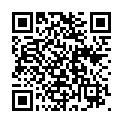 ссылка на документ(редакция на 25 декабря 2023 года)(Постановление Правительства ПМР № 434 от 25.12.2023
О внесении изменений и дополнений
в Постановление Правительства
Приднестровской Молдавской Республики
от 12 марта 2013 года № 38)ПРАВИТЕЛЬСТВО ПРИДНЕСТРОВСКОЙ МОЛДАВСКОЙ РЕСПУБЛИКИПОСТАНОВЛЕНИЕот 12 марта 2013 г.
№ 38Об утверждении Типового положения о порядке взимания и зачисления целевого сбора на содержание и развитие социальной сферы и инфраструктуры села (поселка)САЗ (18.03.2013) № 13-10В соответствии со статьей 76-6 Конституции Приднестровской Молдавской Республики, статьей 25 Конституционного закона Приднестровской Молдавской Республики от 30 ноября 2011 года № 224-КЗ-V "О Правительстве Приднестровской Молдавской Республики" (САЗ 11-48) с дополнением, внесенным Конституционным законом Приднестровской Молдавской Республики от 26 октября 2012 года № 206-КЗД-V (САЗ 12-44), во исполнение пункта 1 статьи 16 Закона Приднестровской Молдавской Республики от 19 июля 2000 года № 321-ЗИД "Об основах налоговой системы в Приднестровской Молдавской Республике" (СЗМР 00-3) с изменениями и дополнениями, внесенными законами Приднестровской Молдавской Республики от 30 сентября 2000 года № 347-ЗИД (СЗМР 00-3), от 17 октября 2001 года № 52-ЗИД-III (САЗ 01-43), от 24 октября 2001 года № 55-ЗИ-III (САЗ 01-44), от 17 декабря 2001 года № 74-ЗИ-III (САЗ 01-52), от 28 декабря 2001 года № 83-ЗИД-III (САЗ 01-53), от 28 декабря 2001 года № 88-ЗД-III (САЗ 01-53), от 17 сентября 2002 года № 189-ЗД-III (САЗ 02-38), от 25 декабря 2002 года № 213-ЗИ-III (САЗ 02-52), от 22 мая 2003 года № 277-ЗИ-III (САЗ 03-21), от 5 ноября 2003 года № 352-ЗД-III (САЗ 03-45), от 11 ноября 2003 года № 354-ЗИД-III (САЗ 03-46), от 17 ноября 2003 года № 357-ЗД-III (САЗ 03-47), от 27 ноября 2003 года № 361-ЗИД-III (САЗ 03-48), от 25 мая 2004 года № 417-ЗД-III (САЗ 04-22), от 29 июня 2004 года № 434-ЗД-III (САЗ 04-27), от 26 октября 2004 года № 480-ЗИ-ІІІ (САЗ 04-44), от 1 апреля 2005 года № 554-ЗД-III (САЗ 05-14), от 11 июля 2005 года № 592-ЗИ-III (САЗ 05-29), от 9 ноября 2005 года № 660-ЗИД-III (САЗ 05-46), от 21 сентября 2006 года № 78-ЗИ-IV (САЗ 06-39), от 29 сентября 2006 года № 84-ЗИ-IV (САЗ 06-40), от 29 сентября 2006 года № 91-ЗИ-IV (САЗ 06-40), от 29 сентября 2006 года № 92-ЗИД-IV (САЗ 06-40), от 29 сентября 2006 года № 94-ЗИД-IV (САЗ 06-40), от 22 декабря 2006 года № 138-ЗИД-IV (САЗ 06-52), от 28 марта 2007 года № 196-ЗИД-IV (САЗ 07-14), от 26 апреля 2007 года № 208-ЗИД-IV (САЗ 07-18), от 12 июня 2007 года № 223-ЗИД-IV (САЗ 07-25), от 3 июля 2007 года № 250-ЗИД-IV (САЗ 07-28), от 11 февраля 2008 года № 395-ЗИД-IV (САЗ 08-6), от 25 июля 2008 года № 495-ЗИ-IV (САЗ 08-28), от 25 июля 2008 года № 497-ЗД-IV (САЗ 08-29), от 26 сентября 2008 года № 545-ЗИД-IV (САЗ 08-38), от 26 ноября 2008 года № 600-ЗД-IV (САЗ 08-47), от 9 декабря 2008 года № 617-ЗИ-IV (САЗ 08-49), от 22 декабря 2008 года № 624-ЗИД-IV (САЗ 08-51), от 17 февраля 2009 года № 662-ЗИ-IV (САЗ 09-8), от 22 апреля 2009 года № 732-ЗИ-IV (САЗ 09-17), от 9 июня 2009 года № 770-ЗИД-IV (САЗ 09-24), от 6 июля 2009 года № 799-ЗД-IV (САЗ 09-28), от 23 декабря 2009 года № 920-ЗД-IV (САЗ 09-52), от 11 января 2010 года № 6-ЗИ-IV (САЗ 10-2), от 23 марта 2010 года № 41-ЗИ-IV (САЗ 10-12), от 9 декабря 2010 года № 250-ЗД-IV (САЗ 10-49), от 10 декабря 2010 года № 263-ЗИ-IV (САЗ 10-49), от 29 сентября 2011 года № 160-ЗИД-V (САЗ 11-39), от 5 декабря 2011 года № 226-ЗИД-V (САЗ 11-49), от 10 мая 2012 года № 59-ЗИД-V (САЗ 12-20), от 28 сентября 2012 года № 176-ЗД-V (САЗ 12-40), от 28 сентября 2012 года № 184-ЗИД-V (САЗ 12-40), от 16 октября 2012 года № 196-ЗИД-V (САЗ 12-43), от 22 января 2013 года № 17-ЗД-V (САЗ 13-3), Правительство Приднестровской Молдавской Республики постановляет:1. Утвердить Типовое положение о порядке взимания и зачисления целевого сбора на содержание и развитие социальной сферы и инфраструктуры села (поселка) согласно Приложению к настоящему Постановлению.2. Настоящее Постановление вступает в силу со дня, следующего за днем официального опубликования.Председатель Правительства
Приднестровской Молдавской Республики П. Степановг. Тирасполь
12 марта 2013 г.
№ 38Приложение
к Постановлению Правительства
Приднестровской Молдавской Республики
от 12 марта 2013 года № 38Типовое положение
о порядке взимания и зачисления целевого сбора на содержание и развитие социальной сферы и инфраструктуры села (поселка)1. Плательщики сбора1. Плательщиками сбора на содержание и развитие социальной сферы и инфраструктуры села (поселка) являются:а) юридические лица и физические лица, осуществляющие индивидуальную предпринимательскую деятельность без образования юридического лица, обладающие правом пользования, владения и (или) аренды земельными участками из состава земель сельскохозяйственного назначения;б) юридические лица, физические лица, осуществляющие индивидуальную предпринимательскую деятельность без образования юридического лица, пользующиеся на территории Приднестровской Молдавской Республики земельными участками из состава земель сельскохозяйственного назначения без соответствующих правоустанавливающих документов на основании данных о границах участков в натуре, установленных местными землеустроительными органами, кадастровых данных, планов землепользования либо иных документов, подтверждающих факт использования земельных участков, представленных исполнительными органами государственной власти или органами местного самоуправления.2. Объект налогообложения и ставки сбора2. Объектом обложения сбором являются земли сельскохозяйственного назначения.Площадь земельных участков из состава земель сельскохозяйственного назначения, являющихся объектом обложения сбором, определяется с учетом особенностей определения объекта налогообложения, установленных законодательным актом Приднестровской Молдавской Республики о плате за землюСтавка целевого сбора устанавливается в размере 1 (одного) расчетного уровня минимальной заработной платы (РУ МЗП) за 1 (один) гектар в год.Размер РУ МЗП для исчисления целевого сбора устанавливается законом о республиканском бюджете на очередной финансовый год.3. Льготы и порядок взимания сбора3. Льготы по уплате сбора предоставляются в соответствии с законодательным актом Приднестровской Молдавской Республики о плате за землю.3-1. Сбор исчисляется: а) юридическими лицами самостоятельно с предоставлением в налоговые органы налоговых расчетов по форме, установленной исполнительным органом государственной власти, в компетенции которого находятся вопросы организации и обеспечения сбора налогов и иных обязательных платежей, в сроки, установленные для предоставления налоговых расчетов по плате за землю;б) физическим лицам, осуществляющим индивидуальную предпринимательскую деятельность без образования юридического лица, – налоговыми органами по месту постановки на учет в порядке и сроки, установленные законодательным актом Приднестровской Молдавской Республики о плате за землю.4. Сбор вносится в местный бюджет до 15 ноября текущего финансового года.4. Порядок распределения средств сбора5. Размер суммы, направляемой на финансирование конкретного села (поселка), утверждается решением городского (районного) Совета народных депутатов с учетом численности населения конкретного села (поселка) на основании предложений главы государственной администрации города и района при ежегодном рассмотрении проектов местных бюджетов на очередной финансовый год.Расходование направляемых на финансирование конкретного села (поселка) средств осуществляется на основании смет расходов села (поселка) на содержание и развитие социальной сферы и инфраструктуры села (поселка), рассмотренных и утвержденных соответствующим сельским (поселковым) Советом народных депутатов на очередной финансовый год.В смету расходов села (поселка) на содержание и развитие социальной сферы и инфраструктуры села (поселка) не подлежат включению мероприятия, направленные на содержание органов местного самоуправления, государственных администраций6. Средства от уплаты сбора зачисляются в доходы соответствующих местных бюджетов по месту нахождения земельных участков, являющихся объектом обложения сбором, и направляются на содержание и развитие социальной сферы и инфраструктуры сел (поселков) Приднестровской Молдавской Республики.5. Ответственность плательщиков и контроль налоговых органов7. Ответственность за исполнение обязанностей, возложенных на плательщиков сбора, несут плательщики сбора – физические лица, осуществляющие индивидуальную предпринимательскую деятельность без образования юридического лица, юридические лица и должностные лица в соответствии с налоговым и иным законодательством Приднестровской Молдавской Республики.8. Контроль за полнотой, правильностью и своевременностью уплаты сбора осуществляется налоговыми органами в соответствии с действующим законодательством Приднестровской Молдавской Республики.